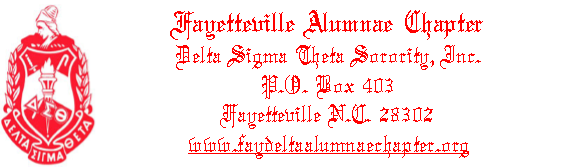 Executive Board Meeting AgendaApril 27, 2021Via Zoom formatMadam President, Soror Debra Figgins, gave the members a welcome and called the meeting to order at 6:00 pm.Soror Wendy McAdams Flores gave the prayer.The Adoption of the Agenda as printed was moved by Soror Judy Waddell with the second given by Soror Virginia Ware.  During the discussion, Soror Nadine Miller-Bernard requested that her report from the Minerva Circle be moved up before the Correspondences.  The motion was amended. There were no NAY votes and the motion carried. *** Although the Minerva Circle report was given at this time, the report is printed in its place on the agenda.Soror Sherree Davis stated that there were no Correspondences.The Financial Secretary’s Report was given by Soror Toni Moore, financial secretary. The report was for the First Horizon Bank for the month of April.  The report was for information only.Soror Jerial Bogan, treasurer, gave the Treasurer’s Report.  The report covered the period of April 1-27. 2021 for the Operating/Program/Projects and Scholarship accounts. The report was for information only from First Horizon Bank.Committee ReportsFIVE POINT PROGRAMMATIC THRUSTECONOMIC DEVELOPMENT-Soror Keshia AllenThe Economic Development Committee (EDC) postponed their activities during April as it interfered with the Chapter’s vote on calendar. However, our operations as it relates to the S.I.P. (Success In a Purse) Project went on as planned. On 04/27/2021 we donated 22 purses filled with the suggested items. The estimated total for a purse filled with all the items came to an average of: $86.95 x 22 = $1913 as our estimated donation. The purses were donated to Care Center Family Violence Program of the Cumberland County Department of Social Services and will assist disadvantaged or displaced women to have a personal item that does not reflect her circumstances.  It will also represent independence, empowerment and personal pride when they engage in virtual or in-person interviews and events. It will also serve as personal intimate property that most women own. The S.I.P. Project will be the End of Year Project for the EDC. Soror Kim Lewis, Co-Chair of the Economic Development Committee identified this location and made the contact with the Program Director to schedule our drop-off.Adopt-a-Site: The committee met via email on April 26, 2021, 4:00 pm. Our next cleanup will be on May 1, 2021, 8:00 am if weather permits. Our area is the Freedom Trail located on Bragg Blvd. Please park in the parking lot on the corner of Hay St. and Bragg Blvd. Reminder no paraphernalia is to be worn. Masks, sanitizer and clean up equipment will be provided.Foster Care Initiative: Soror Patti Jordan gave the following report:The May Inspirational bags will be delivered to Cumberland County Department of Social Services point of contact for the three young lady recipients. Included in the bags are Good Vibes note taking pads, Hugs - daily inspirations for women and Madam Vice President Kamala Harris’ special edition magazine. Also included are a “wish” card and a “dream” card which they will be asked to write and share their thoughts on each card and then shared with the chapter.EDUCATIONAL DEVELOPMENTArts & Letters: Soror Fran Grandison read the following report:The Arts and Letters Committee replaced its April monthly meeting with the Red Velvet Book Club Discussion.  The next monthly meeting will be held on Thursday, May 20, 2021.April 15, 2021 the book SILVER SPARROW was the topic of discussion at the last Red Velvet Book Club of this sorority year. The Zoom event was attended by 29 Sorors and community guests with a spirited discussion of a book which had some historical references of events that we experienced during 1970's and 1980's. This session ended with fantastic door prizes that
related to happenings in the book and were given out during a COVID safe drive thru. A list of recommended reading for the summer will be distributed in May.  TheOctober Red Velvet Book Club selection for discussion is CAUL BABY by Morgan Jerkins.

The committee will make a donation to Cape Fear Regional Theater to sponsor four youths to participate in its Summer Camp.Cape Fear Regional Theater will sponsor the play, MURDER FOR TWO from May 20 - June 5 as an open air experience at 5419 Raeford Road.  Call the box office for further details.
Even though there have been restrictions during the COVID-19 pandemic, we are committed to promote the arts in our chapter and our community in a safe way as mandated by National. Continue to embrace the arts.Arts and Letters will need to be on the agenda for the May chapter meeting.Delta Academy: Soror Awilda Graham stated that plans for an end of year event will be announced.Delta GEMS: Soror Patti Jordan read the following report:The Gems held its monthly meeting on April 15, 2021. The presenter was our own Soror Brittney McLaurin. Her presentation was: ‘The (You) in Beauty: Make-up and presenting Oneself appropriately for any occasion.’ Five (5) Gems and five (5) Sorors were in attendance. The discussion focused on healthy skin care, water intake, sleeping well, healthy habits, good hygiene and choosing the right shade of make-up for you. The Gems were engaging and asked questions of the speaker. Our next monthly meeting will be Thursday, May 20, 2021 at 6pm via zoom	Princess: Madam President submitted the report given to her from Soror Yvette Bullard: The Princess Committee is working on having a cooking activity along with the other youth groups, if the funds are available. If we are unable to have the cooking event, the committee will find a closing virtual activity. Thank you to a great committee that has worked hard to put a few activities together during this contactless time. Soror Bullard would also like to thank them for keeping the committee going during her absence.INTERNATIONAL AWARNESS & INVOLVEMENT- Soror Virginia WareThe IAI Committee met on Monday April 26, 2021 via conference call at 6:00pm.We discussed our upcoming calendar of events that we would like to focus on.Area of Focus in the IAI Sustainability Plan is ‘I Can Fly High International’ (Kenya):Educational resources and rescue services for youth in marginalized and under resourced communities. Funding efforts to date have assisted with the rescue of girls, building construction, school supplies and daily living provisions.• Currently 75 girls are living at the rescue center which is the maximum capacity• Girls are 5-17 years of age.  All have experienced trauma (Teen/childhood brides and pregnancies. [Babies born at the rescue center are placed in orphanages as available], female genital mutilation (FGM) AIDS/HIV, kidnapping for human trafficking, etc.) COVID 19: In May the rescue center received 10 girls- all had been raped (ages 6-14).  The government sends the girls to ‘I can fly high’ for protective services and court appearance assistance while the perpetrators are awaiting trail/sentencing.  ‘I can fly’ transitions the girls with health care and counseling from the rescue center to boarding students at the school.  New dormitories are being built. The committee is looking into ways that the chapter and community can donate to this international project.  Our goal is $1,000.00.  If 100 Sorors donate $10.00, the goal could be reached or surpassed Another Project discussed was Hosting a “Rise against Hunger Program” event which would assist with Food insecurities/Food dessert internationally. We would need at least 40 volunteers to help package the food. In Kenya, arid and semi-arid areas face immense challenges, including drought, hunger, malnutrition and poverty. Across the country, 4.2% of children are acutely malnourished and 26.2% are chronically malnourished. From January to September 2019, drought increased food and nutrition insecurity, reduced water access, and increased child morbidity. In October, deadly floods and mudslides affected thousands of people, disrupting health services, economic activities, and livelihoods. Desert locusts entered Kenya in December and quickly spread, posing a significant threat. These emergencies adversely impacted pasture and water availability, crop cultivation, livestock reproduction, agriculture, livelihoods, and food prices.More information on these projects is to come.The committee also submitted to the FACES newsletter on IAI projects completed in 2020: *Bra Drive *Aids AwarenessPHYSICAL & MENTAL HEALTH – Soror Sharon McNair- NO UPDATEHealthy Lifestyles – Soror Jeanette Jordan-Huffam- NO UPDATEPOLITICAL AWARENESS & INVOLVEMENT: Soror Meta CoaxumOn April 26, 2021 the U.S. Census Bureau released apportionment data, including state population totals that are the basis for allocating seats in the U.S. House of Representatives and the number of seats awarded to each state for the next decade, starting in 2023. Census 2020: NC gains a 14th seat in the House of Representatives. North Carolina’s official population in the 2020 Census was 10,439,388. This is an increase of 903,905 or 9.5% since 2010.  North Carolina had the 6th largest increase among the states and was the 15th fastest-growing state. We do not know how the state districts will be drawn. The data released on April 26, 2021 just states population totals. During redistricting, congressional districts are drawn to have the same population across districts. This means that each of North Carolina’s 14 congressional districts will need to have a population of 745,671. The data to redraw district lines will be released by September 30, 2021. The U.S. population is now 331,449,281. The nation grew by 22,703,743 or 7.4% since 2010. This represents the second slowest decade of growth on record, just after 1930 to 1940 when the nation grew by 7.3%. (This information is from Carolina Demography/NC Counts Coalition-2020 Census).Social Action: Soror Amanda Williams, Co-Chair has submitted an article to the chapter’s FACE newsletter, of the committees’ activities for 2020-2021. Soror Sophia Moore has taken the lead in coordinating a town hall format:  COVID-19- EQUITY and Disparities Town Hall: The Power of Rethinking Social Justice and Mental Health to be held on May 22, 2021, 4:00 pm via Zoom. A flyer will be out within a week.	PROGRAM PLANNING & DEVELOPMENT- Soror Miranda MonroeSoror Sharon McNair read the following report submitted by Soror Monroe: It is crucial that all committees submit their calendar events by April 30, 2021, because all activities will be submitted to the RD. It is imperative that you provide the monthly activities and day of the week for each event.  *Soror Monroe would like to be on the May chapter meeting agenda.		INTERNAL COMMITTEES			Communications/IT: Soror Erin WhiteThank you for your submissions! The date to submit items for the FACE newsletter was 11:59 pm on Monday, April 26. The newsletter will be released to the chapter prior to the May chapter meeting.Thank you to the Communications/Technology team for their support during membership intake. They helped make this process a success!			Collegiate: Soror Nadine Miller-BernardThe Delta Xi Chapter will hold elections this month. Nine Sorors will graduate in May	`		Delta Emergency Response: Soror Teresa Wright-NO UPDATE			Election: Soror Judith WaddellOn April 12, 2021, the committee met via telephone conference to discuss the election process. On May 4, the Election Committee will do a trial run of the balloting process with the IT committee. The chapter election will take place at the May chapter meeting. The FAC Policies and Procedures document states that the voting shall begin at 11:00 am and shall end at 11:45 a.m. (** a brief discussion was held concerning the time frame. The consensus was that there will be no need to alter the time frame.) . After the voting process the committee will go to the break out room to tally the ballots. Candidates must have the majority vote.  If re-balloting is necessary, it shall take place immediately during the May Chapter meeting. A quorum has to be present in order to re-ballot.  If there is no need for re-balloting, the elections report is turned over to the Presiding Officer, Soror Sylvia McPherson, who will announce the results of the 2021-2022 election.			Finance: Soror Jerial Bogan All officers and committee chairs are reminded to be sure to submit all vouchers by June 12, 2021.  Please make sure you deposit the refund check in time for the check to clear by June 30, 2021. Deductions for vouchers submitted after the deadline will be made from the new budget year. Voucher forms can be found on the chapter website under ‘FORMS’Donations for the Donation Tree fundraiser must be received in the chapter mailbox by June 15, 2021			Fundraising: Soror Nadine Miller-BernardSoror Judith Waddell gave the following report: Thank you for donating to the FAC Donation Tree.  The presentation power point about the Donation Tree will be shown at the May chapter meeting. This will be mainly for the new Sorors as an explanation of the fundraiser and may encourage them to donate.  The actual tree with the leaves of donations will also be displayed. The present total is $9,366.50.  We will continue to give monthly Donation Tree updates.  Sorors, we appreciate and solicit your support in this endeavor			Habitat for Humanity: Soror Latiki Gray-NO UPDATE			Heritages and Archives: Soror Awilda GrahamSoror Graham asked that all committee chairs who received a flash drive to please return it to her by May 22, 2021.			Hospitality: Soror Wendy McAdams FloresMay and June Monthly Hospitality Cards – Soror Sylvia Moore will be sending cards out for the month of May and Soror Barbara Nubin will send out cards for the month of June. Prayer Requests:Please keep Soror Delores Ingram and Soror Yvette Bullard lifted in prayer. They lost their last living Aunt, Mrs. Mary M. Purdie age 96 of Fayetteville, NC on Thursday, April 15, 2021.Please continue to pray for Soror Ingram and Soror Bullard and their families during this time. The funeral service will be held on Friday, April 23, 2021 at 12:00 Noon in the Wiseman Mortuary Chapel.  Burial will follow in Rockfish Memorial Park. Viewing will be held on Thursday, April 22, 2021 1:00 PM to 5:00 PM at Wiseman Mortuary. Contact Info: Mrs. Delores Ingram 910 Southview Circle, Fayetteville, NC 28311 and Ms. Yvette Bullard 1317 Turnpike Road Fayetteville, NC 28305Please keep Soror Jonette Quenum lifted in prayer. Her husband, Armand Quenum had major surgery on Friday, April 16, 2021. Soror Quenum is taking care of her husband and her elderly mother, Soror Grace Edwards. Contact Info: Mrs Jonette Quenum, 603 Ryder St. Fayetteville, NC 28303Please keep Soror Gail McDowell lifted in prayer. She lost her Aunt Geraldine Lasagne on Saturday, April 17, 2021. She was from Baltimore, MD. A private ceremony will be held for her.Also, please keep Soror McDowell’s cousin, Dawn Pittman from Baltimore, MD lifted in prayer. She tested positive for COVID-19. Contact Info: Ms. Gail McDowell 506 Spaulding Street Fayetteville, NC 28301Please keep Soror Barbara R. Jones lifted in prayer. Her sister, Katherine Bell, from Dayton Ohio passed away on Wednesday, April 21, 2021. A memorial service will be held on Saturday,May 1, 2021, at 11a.m.The service will be held at Mt. Olivet Church of God, 920 S Euclid Street, Dayton, Ohio 45417.Contact Info: Mrs. Barbara R. Jones, 6232 Dunbane Ct. Fayetteville, NC 28311			Internal Audit: Soror Brenda Freeman-NO UPDATE			Membership: Soror Awilda Graham:Soror Graham stated that the committee is planning an end of year Delta Dear drive-by event.  The annual retreat is TBA at this time.			Minerva Circle: Soror Nadine Miller-BernardThe Minerva Circle has completed the Membership Intake Process for the Spring 2021 initiates. On Sunday April 25, 44 ladies were initiated. Thank you to the Minerva Circle for your dedication to making the MIT a success. Thank you also to the assisting Sorors. Sorors will drop off their gifts on Friday, April 30 from 5:00 pm-6:30 pm at the Tent parking lot. Sorors will stay in their cars and the MC will get the gift/s and place in the new Soror’s basket. The new Sorors will pick up their gifts from 6:45 pm- 7:15 pm, same day. (The new Sorors’ line numbers and names are attached to the official minutes). Their reveal is coming.  The chapter will receive notification soon.			Pan Hellenic Council: Soror Sylvia McPherson- NO UPDATE			Policies and Procedures: Soror Willie JohnsonThe Policies and Procedures (P&P) committee presented the proposed amendments for vote at the April chapter meeting. Updates will be made and submitted to Soror Pamela Murphy Lewis, SA Region member, National Scholarship and Standards Committee (S&S) by June 30, 2021. In an Update from SA Region S&S meeting it was disclosed that there is a new P&P template being developed. We have an option to use the new template this year if finalized and received by June 1 (option 2). Option 1 is to provide our standard P&P document with the amendment template by June 30th to ensure compliance. FAC have opted for option 1. The P&P committee will begin transitioning to the new template in the 2021-2022 sorority year and will present it to chapter following our P&P timeline.			Pearls of Protocol: Soror Nadine Miller-Bernard: Soror La’Tiki Gray read the submitted report:All committee members corresponded via email on April 26, 2021. The Jewel Purity will be presented by Soror Effie Willis at the April board meeting and the May Chapter meeting as a Pearl of Protocol. Purity of character, mind and conduct is the supreme goal of human life. To walk in righteousness and live a life based on spiritual principles is to live a good life and inherit a blessing of purest measure. Everlasting life is promised in the Beatitude: “Blessed are the pure in heart for they shall see God”. In the name of our deceased Sorors, whom we pray do now see God, is the 8th Jewel - Purity.			Scholarship: Soror Effie Willis- Soror Willis will report during the May 				           Chapter meeting.Unfinished Business: Madam President gave the following Updates:Divine 9 legislative Day will be May 12, 2021. An email will be sent with registration informationThe Delta Pearl application deadline has been extended to April 30, 2021An overview of the proposed Amendments to the National Constitution and By-laws will be held on April 28, 2021. You must register to attend. There is no cost.New Business: Madam PresidentThe New Member Orientation will be Thursday, April 29, 2021 via ZOOM. The Minerva Circle and select officers will be presenting.Soror Meta Coaxum raised the question as to whether or not we (Deltas in NC) will be able to follow any of Governor Cooper’s easement of restrictions of gatherings. Madam President will contact the Regional Director to inquire about restrictions for the COVID 19 pandemic being lifted by the Governor of North CarolinaAnnouncements: Soror Sherree Davis:Soror Wendy McAdams Flores will attend a COVID 19 event sponsored by The Newport, New Jersey Police Department. During the event, the department will honor the Life and Legacy of her brother, Bryan McAdams. The event will be May 1, 2021 at 9:30 am.
Adjournment: Soror Jackie Sherrod move to adjourn the meeting at 7:30 pm. Soror Keshia Allan gave the second. The meeting was adjourned.